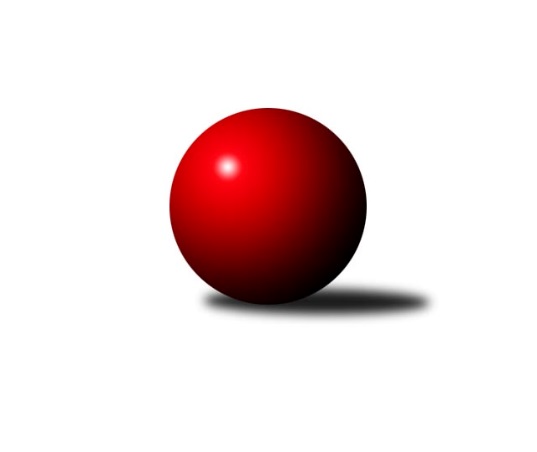 Č.7Ročník 2018/2019	28.4.2024 2. KLM A 2018/2019Statistika 7. kolaTabulka družstev:		družstvo	záp	výh	rem	proh	skore	sety	průměr	body	plné	dorážka	chyby	1.	TJ Lokomotiva Trutnov	6	6	0	0	35.0 : 13.0 	(80.5 : 63.5)	3334	12	2208	1126	18.3	2.	KK SDS Sadská	7	6	0	1	41.0 : 15.0 	(99.5 : 68.5)	3368	12	2237	1131	16.3	3.	TJ Červený Kostelec	6	5	0	1	30.0 : 18.0 	(72.5 : 71.5)	3267	10	2194	1073	29.5	4.	TJ Slovan Karlovy Vary	7	4	0	3	31.5 : 24.5 	(91.0 : 77.0)	3273	8	2181	1092	23.4	5.	Vltavan Loučovice	7	3	1	3	28.0 : 28.0 	(91.0 : 77.0)	3217	7	2167	1050	30.9	6.	SKK Bohušovice	7	3	1	3	26.5 : 29.5 	(77.0 : 91.0)	3222	7	2181	1041	29.4	7.	KK Kosmonosy	7	3	0	4	26.0 : 30.0 	(87.5 : 80.5)	3235	6	2162	1074	26.9	8.	TJ Sokol Kdyně	7	3	0	4	25.0 : 31.0 	(79.5 : 88.5)	3217	6	2176	1041	30.6	9.	TJ Kuželky Česká Lípa	7	3	0	4	23.0 : 33.0 	(79.5 : 88.5)	3232	6	2178	1054	31.6	10.	TJ Start Rychnov n. Kn.	7	2	1	4	30.0 : 26.0 	(90.5 : 77.5)	3274	5	2210	1065	30	11.	SKK Vrchlabí	7	1	0	6	18.0 : 38.0 	(74.0 : 94.0)	3160	2	2152	1008	37.1	12.	TJ Lomnice	7	0	1	6	14.0 : 42.0 	(61.5 : 106.5)	3155	1	2148	1007	32.7Tabulka doma:		družstvo	záp	výh	rem	proh	skore	sety	průměr	body	maximum	minimum	1.	TJ Slovan Karlovy Vary	3	3	0	0	18.5 : 5.5 	(47.0 : 25.0)	3327	6	3368	3281	2.	TJ Lokomotiva Trutnov	3	3	0	0	18.0 : 6.0 	(38.0 : 34.0)	3374	6	3469	3298	3.	TJ Červený Kostelec	3	3	0	0	17.0 : 7.0 	(38.0 : 34.0)	3307	6	3375	3240	4.	KK SDS Sadská	4	3	0	1	21.0 : 11.0 	(53.0 : 43.0)	3411	6	3487	3356	5.	TJ Start Rychnov n. Kn.	4	2	1	1	23.0 : 9.0 	(60.5 : 35.5)	3385	5	3562	3206	6.	Vltavan Loučovice	4	2	0	2	17.0 : 15.0 	(55.0 : 41.0)	3073	4	3146	3039	7.	TJ Sokol Kdyně	4	2	0	2	16.0 : 16.0 	(48.0 : 48.0)	3277	4	3320	3239	8.	KK Kosmonosy	4	2	0	2	14.0 : 18.0 	(49.5 : 46.5)	3308	4	3332	3265	9.	SKK Bohušovice	3	1	1	1	12.0 : 12.0 	(35.0 : 37.0)	3134	3	3264	2976	10.	TJ Kuželky Česká Lípa	2	1	0	1	8.0 : 8.0 	(24.0 : 24.0)	3361	2	3390	3332	11.	SKK Vrchlabí	4	1	0	3	12.0 : 20.0 	(44.0 : 52.0)	3196	2	3288	3152	12.	TJ Lomnice	3	0	0	3	5.0 : 19.0 	(26.0 : 46.0)	3099	0	3192	3039Tabulka venku:		družstvo	záp	výh	rem	proh	skore	sety	průměr	body	maximum	minimum	1.	KK SDS Sadská	3	3	0	0	20.0 : 4.0 	(46.5 : 25.5)	3354	6	3402	3260	2.	TJ Lokomotiva Trutnov	3	3	0	0	17.0 : 7.0 	(42.5 : 29.5)	3320	6	3389	3243	3.	TJ Červený Kostelec	3	2	0	1	13.0 : 11.0 	(34.5 : 37.5)	3253	4	3355	3054	4.	SKK Bohušovice	4	2	0	2	14.5 : 17.5 	(42.0 : 54.0)	3244	4	3359	3101	5.	TJ Kuželky Česká Lípa	5	2	0	3	15.0 : 25.0 	(55.5 : 64.5)	3206	4	3385	3057	6.	Vltavan Loučovice	3	1	1	1	11.0 : 13.0 	(36.0 : 36.0)	3264	3	3420	3179	7.	KK Kosmonosy	3	1	0	2	12.0 : 12.0 	(38.0 : 34.0)	3211	2	3300	3065	8.	TJ Sokol Kdyně	3	1	0	2	9.0 : 15.0 	(31.5 : 40.5)	3197	2	3288	3069	9.	TJ Slovan Karlovy Vary	4	1	0	3	13.0 : 19.0 	(44.0 : 52.0)	3259	2	3384	3112	10.	TJ Lomnice	4	0	1	3	9.0 : 23.0 	(35.5 : 60.5)	3169	1	3218	3127	11.	TJ Start Rychnov n. Kn.	3	0	0	3	7.0 : 17.0 	(30.0 : 42.0)	3237	0	3304	3169	12.	SKK Vrchlabí	3	0	0	3	6.0 : 18.0 	(30.0 : 42.0)	3148	0	3267	2965Tabulka podzimní části:		družstvo	záp	výh	rem	proh	skore	sety	průměr	body	doma	venku	1.	TJ Lokomotiva Trutnov	6	6	0	0	35.0 : 13.0 	(80.5 : 63.5)	3334	12 	3 	0 	0 	3 	0 	0	2.	KK SDS Sadská	7	6	0	1	41.0 : 15.0 	(99.5 : 68.5)	3368	12 	3 	0 	1 	3 	0 	0	3.	TJ Červený Kostelec	6	5	0	1	30.0 : 18.0 	(72.5 : 71.5)	3267	10 	3 	0 	0 	2 	0 	1	4.	TJ Slovan Karlovy Vary	7	4	0	3	31.5 : 24.5 	(91.0 : 77.0)	3273	8 	3 	0 	0 	1 	0 	3	5.	Vltavan Loučovice	7	3	1	3	28.0 : 28.0 	(91.0 : 77.0)	3217	7 	2 	0 	2 	1 	1 	1	6.	SKK Bohušovice	7	3	1	3	26.5 : 29.5 	(77.0 : 91.0)	3222	7 	1 	1 	1 	2 	0 	2	7.	KK Kosmonosy	7	3	0	4	26.0 : 30.0 	(87.5 : 80.5)	3235	6 	2 	0 	2 	1 	0 	2	8.	TJ Sokol Kdyně	7	3	0	4	25.0 : 31.0 	(79.5 : 88.5)	3217	6 	2 	0 	2 	1 	0 	2	9.	TJ Kuželky Česká Lípa	7	3	0	4	23.0 : 33.0 	(79.5 : 88.5)	3232	6 	1 	0 	1 	2 	0 	3	10.	TJ Start Rychnov n. Kn.	7	2	1	4	30.0 : 26.0 	(90.5 : 77.5)	3274	5 	2 	1 	1 	0 	0 	3	11.	SKK Vrchlabí	7	1	0	6	18.0 : 38.0 	(74.0 : 94.0)	3160	2 	1 	0 	3 	0 	0 	3	12.	TJ Lomnice	7	0	1	6	14.0 : 42.0 	(61.5 : 106.5)	3155	1 	0 	0 	3 	0 	1 	3Tabulka jarní části:		družstvo	záp	výh	rem	proh	skore	sety	průměr	body	doma	venku	1.	TJ Kuželky Česká Lípa	0	0	0	0	0.0 : 0.0 	(0.0 : 0.0)	0	0 	0 	0 	0 	0 	0 	0 	2.	TJ Sokol Kdyně	0	0	0	0	0.0 : 0.0 	(0.0 : 0.0)	0	0 	0 	0 	0 	0 	0 	0 	3.	TJ Lomnice	0	0	0	0	0.0 : 0.0 	(0.0 : 0.0)	0	0 	0 	0 	0 	0 	0 	0 	4.	TJ Lokomotiva Trutnov	0	0	0	0	0.0 : 0.0 	(0.0 : 0.0)	0	0 	0 	0 	0 	0 	0 	0 	5.	SKK Vrchlabí	0	0	0	0	0.0 : 0.0 	(0.0 : 0.0)	0	0 	0 	0 	0 	0 	0 	0 	6.	TJ Slovan Karlovy Vary	0	0	0	0	0.0 : 0.0 	(0.0 : 0.0)	0	0 	0 	0 	0 	0 	0 	0 	7.	KK Kosmonosy	0	0	0	0	0.0 : 0.0 	(0.0 : 0.0)	0	0 	0 	0 	0 	0 	0 	0 	8.	TJ Červený Kostelec	0	0	0	0	0.0 : 0.0 	(0.0 : 0.0)	0	0 	0 	0 	0 	0 	0 	0 	9.	KK SDS Sadská	0	0	0	0	0.0 : 0.0 	(0.0 : 0.0)	0	0 	0 	0 	0 	0 	0 	0 	10.	SKK Bohušovice	0	0	0	0	0.0 : 0.0 	(0.0 : 0.0)	0	0 	0 	0 	0 	0 	0 	0 	11.	Vltavan Loučovice	0	0	0	0	0.0 : 0.0 	(0.0 : 0.0)	0	0 	0 	0 	0 	0 	0 	0 	12.	TJ Start Rychnov n. Kn.	0	0	0	0	0.0 : 0.0 	(0.0 : 0.0)	0	0 	0 	0 	0 	0 	0 	0 Zisk bodů pro družstvo:		jméno hráče	družstvo	body	zápasy	v %	dílčí body	sety	v %	1.	Václav Hlaváč st.	TJ Slovan Karlovy Vary 	7	/	7	(100%)	22	/	28	(79%)	2.	Roman Straka 	TJ Lokomotiva Trutnov  	6	/	6	(100%)	16	/	24	(67%)	3.	Štěpán Schuster 	TJ Červený Kostelec   	6	/	6	(100%)	15	/	24	(63%)	4.	Miroslav Pešadík 	Vltavan Loučovice 	6	/	7	(86%)	22	/	28	(79%)	5.	Aleš Košnar 	KK SDS Sadská 	6	/	7	(86%)	21.5	/	28	(77%)	6.	Josef Rubanický 	TJ Kuželky Česká Lípa  	6	/	7	(86%)	20.5	/	28	(73%)	7.	Tomáš Pavlík 	TJ Slovan Karlovy Vary 	6	/	7	(86%)	19	/	28	(68%)	8.	Václav Schejbal 	KK SDS Sadská 	6	/	7	(86%)	18.5	/	28	(66%)	9.	Ladislav Urban 	TJ Slovan Karlovy Vary 	5	/	5	(100%)	16	/	20	(80%)	10.	Milan Perníček 	SKK Bohušovice 	5	/	6	(83%)	19	/	24	(79%)	11.	Tomáš Bek 	KK SDS Sadská 	5	/	6	(83%)	18.5	/	24	(77%)	12.	David Urbánek 	TJ Start Rychnov n. Kn. 	5	/	7	(71%)	18	/	28	(64%)	13.	Luboš Beneš 	KK Kosmonosy  	5	/	7	(71%)	17.5	/	28	(63%)	14.	Vojtěch Šípek 	TJ Start Rychnov n. Kn. 	4	/	5	(80%)	14	/	20	(70%)	15.	Michal Rolf 	TJ Lokomotiva Trutnov  	4	/	5	(80%)	11.5	/	20	(58%)	16.	Jaromír Hnát 	SKK Bohušovice 	4	/	6	(67%)	17	/	24	(71%)	17.	Jiří Vondráček 	KK Kosmonosy  	4	/	6	(67%)	14.5	/	24	(60%)	18.	Viktor Pytlík 	TJ Sokol Kdyně 	4	/	6	(67%)	13.5	/	24	(56%)	19.	Martin Schejbal 	KK SDS Sadská 	4	/	6	(67%)	11.5	/	24	(48%)	20.	Josef Fidrant 	TJ Sokol Kdyně 	4	/	7	(57%)	15.5	/	28	(55%)	21.	Miroslav Malý 	TJ Kuželky Česká Lípa  	4	/	7	(57%)	15	/	28	(54%)	22.	Petr Miláček 	KK SDS Sadská 	4	/	7	(57%)	15	/	28	(54%)	23.	Roman Kindl 	TJ Start Rychnov n. Kn. 	4	/	7	(57%)	14.5	/	28	(52%)	24.	Jiří Semerád 	SKK Bohušovice 	4	/	7	(57%)	14	/	28	(50%)	25.	Ladislav Šourek 	SKK Bohušovice 	4	/	7	(57%)	14	/	28	(50%)	26.	Daniel Balcar 	TJ Červený Kostelec   	3	/	3	(100%)	7.5	/	12	(63%)	27.	Petr Holý 	TJ Lokomotiva Trutnov  	3	/	4	(75%)	11.5	/	16	(72%)	28.	Marek Žoudlík 	TJ Lokomotiva Trutnov  	3	/	4	(75%)	11	/	16	(69%)	29.	David Machálek 	TJ Sokol Kdyně 	3	/	4	(75%)	10	/	16	(63%)	30.	Libor Dušek 	Vltavan Loučovice 	3	/	4	(75%)	10	/	16	(63%)	31.	Václav Šmída 	TJ Start Rychnov n. Kn. 	3	/	4	(75%)	8.5	/	16	(53%)	32.	Daniel Bouda 	TJ Červený Kostelec   	3	/	5	(60%)	13	/	20	(65%)	33.	Lukáš Trýzna 	SKK Vrchlabí  	3	/	5	(60%)	11.5	/	20	(58%)	34.	Martin Mýl 	TJ Červený Kostelec   	3	/	5	(60%)	11	/	20	(55%)	35.	Štěpán Diosegi 	TJ Lomnice 	3	/	5	(60%)	10	/	20	(50%)	36.	Robert Weis 	Vltavan Loučovice 	3	/	6	(50%)	12.5	/	24	(52%)	37.	Václav Krysl 	TJ Slovan Karlovy Vary 	3	/	6	(50%)	12	/	24	(50%)	38.	Roman Pek 	SKK Vrchlabí  	3	/	6	(50%)	11	/	24	(46%)	39.	Jaroslav Šmejda 	TJ Start Rychnov n. Kn. 	3	/	6	(50%)	11	/	24	(46%)	40.	Marek Zívr 	SKK Vrchlabí  	3	/	6	(50%)	11	/	24	(46%)	41.	Jan Smolena 	Vltavan Loučovice 	3	/	6	(50%)	10.5	/	24	(44%)	42.	Petr Steinz 	TJ Kuželky Česká Lípa  	3	/	7	(43%)	15	/	28	(54%)	43.	Vladimír Ludvík 	TJ Kuželky Česká Lípa  	3	/	7	(43%)	14	/	28	(50%)	44.	Radek Tajč 	KK Kosmonosy  	3	/	7	(43%)	14	/	28	(50%)	45.	Jiří Benda st.	TJ Sokol Kdyně 	3	/	7	(43%)	13	/	28	(46%)	46.	Josef Veverka 	TJ Lomnice 	3	/	7	(43%)	12	/	28	(43%)	47.	Martin Čihák 	TJ Start Rychnov n. Kn. 	2	/	2	(100%)	5	/	8	(63%)	48.	Petr Gálus 	TJ Start Rychnov n. Kn. 	2	/	2	(100%)	5	/	8	(63%)	49.	Vladimír Žiško 	SKK Vrchlabí  	2	/	3	(67%)	7.5	/	12	(63%)	50.	David Ryzák 	TJ Lokomotiva Trutnov  	2	/	3	(67%)	7	/	12	(58%)	51.	Josef Krotký 	TJ Lomnice 	2	/	3	(67%)	6.5	/	12	(54%)	52.	Jiří Vejvara 	TJ Lokomotiva Trutnov  	2	/	3	(67%)	6.5	/	12	(54%)	53.	Ladislav Erben 	SKK Vrchlabí  	2	/	3	(67%)	5	/	12	(42%)	54.	Jan Renka st.	KK SDS Sadská 	2	/	3	(67%)	5	/	12	(42%)	55.	Josef Gondek 	Vltavan Loučovice 	2	/	4	(50%)	10.5	/	16	(66%)	56.	Jaroslav Doškář 	KK Kosmonosy  	2	/	4	(50%)	9	/	16	(56%)	57.	Tomáš Bajtalon 	KK Kosmonosy  	2	/	4	(50%)	8.5	/	16	(53%)	58.	Pavel Říha 	KK Kosmonosy  	2	/	4	(50%)	8.5	/	16	(53%)	59.	Antonín Svoboda 	KK SDS Sadská 	2	/	4	(50%)	7.5	/	16	(47%)	60.	Kamil Fiebinger 	TJ Lokomotiva Trutnov  	2	/	5	(40%)	10	/	20	(50%)	61.	Jan Horn 	TJ Červený Kostelec   	2	/	5	(40%)	10	/	20	(50%)	62.	Jaroslav Suchánek 	Vltavan Loučovice 	2	/	5	(40%)	10	/	20	(50%)	63.	David Grössl 	TJ Sokol Kdyně 	2	/	5	(40%)	6.5	/	20	(33%)	64.	Petr Vaněk 	TJ Červený Kostelec   	2	/	6	(33%)	10.5	/	24	(44%)	65.	Jindřich Dvořák 	TJ Sokol Kdyně 	2	/	6	(33%)	10	/	24	(42%)	66.	Miroslav Bubla 	TJ Lomnice 	2	/	7	(29%)	8	/	28	(29%)	67.	Martin Jirkal 	Vltavan Loučovice 	1	/	1	(100%)	3	/	4	(75%)	68.	Radek Šlouf 	Vltavan Loučovice 	1	/	1	(100%)	3	/	4	(75%)	69.	Petr Novák 	KK Kosmonosy  	1	/	1	(100%)	2.5	/	4	(63%)	70.	Rudolf Schimmer 	TJ Lomnice 	1	/	2	(50%)	4	/	8	(50%)	71.	Dalibor Chráska 	TJ Červený Kostelec   	1	/	2	(50%)	3.5	/	8	(44%)	72.	Tomáš Limberský 	SKK Vrchlabí  	1	/	3	(33%)	5	/	12	(42%)	73.	Bohumil Maněna 	TJ Lomnice 	1	/	3	(33%)	3	/	12	(25%)	74.	Marek Plšek 	TJ Lokomotiva Trutnov  	1	/	4	(25%)	7	/	16	(44%)	75.	Miroslav Šuba 	Vltavan Loučovice 	1	/	4	(25%)	6.5	/	16	(41%)	76.	Jaroslav Páv 	TJ Slovan Karlovy Vary 	1	/	4	(25%)	6	/	16	(38%)	77.	Jakub Seniura 	TJ Start Rychnov n. Kn. 	1	/	5	(20%)	10.5	/	20	(53%)	78.	Tomáš Svoboda 	SKK Bohušovice 	1	/	5	(20%)	4	/	20	(20%)	79.	Tomáš Timura 	TJ Sokol Kdyně 	1	/	6	(17%)	10	/	24	(42%)	80.	Roman Sýs 	SKK Vrchlabí  	1	/	6	(17%)	10	/	24	(42%)	81.	Dušan Plocek 	KK Kosmonosy  	1	/	6	(17%)	9	/	24	(38%)	82.	Jiří Guba 	TJ Lomnice 	1	/	6	(17%)	8	/	24	(33%)	83.	Hubert Guba 	TJ Lomnice 	1	/	6	(17%)	6.5	/	24	(27%)	84.	Martin Najman 	TJ Kuželky Česká Lípa  	1	/	7	(14%)	7	/	28	(25%)	85.	Radek Šípek 	SKK Bohušovice 	0.5	/	2	(25%)	2	/	8	(25%)	86.	Pavel Staša 	TJ Slovan Karlovy Vary 	0.5	/	3	(17%)	5	/	12	(42%)	87.	Rudolf Štěpanovský 	TJ Lomnice 	0	/	1	(0%)	2	/	4	(50%)	88.	Dalibor Ksandr 	TJ Start Rychnov n. Kn. 	0	/	1	(0%)	2	/	4	(50%)	89.	Zdeněk Chvátal 	TJ Lomnice 	0	/	1	(0%)	1.5	/	4	(38%)	90.	Oldřich Krsek 	TJ Start Rychnov n. Kn. 	0	/	1	(0%)	1	/	4	(25%)	91.	Martin Perníček 	SKK Bohušovice 	0	/	1	(0%)	1	/	4	(25%)	92.	Michal Kala 	TJ Start Rychnov n. Kn. 	0	/	1	(0%)	1	/	4	(25%)	93.	Martin Trakal 	TJ Slovan Karlovy Vary 	0	/	1	(0%)	1	/	4	(25%)	94.	Matěj Stančík 	TJ Start Rychnov n. Kn. 	0	/	1	(0%)	0	/	4	(0%)	95.	Jiří Miláček 	KK SDS Sadská 	0	/	1	(0%)	0	/	4	(0%)	96.	Jan Klíma 	SKK Bohušovice 	0	/	2	(0%)	1	/	8	(13%)	97.	František Adamů st.	TJ Červený Kostelec   	0	/	2	(0%)	1	/	8	(13%)	98.	Ondřej Stránský 	SKK Vrchlabí  	0	/	4	(0%)	4	/	16	(25%)	99.	Martin Maršík 	SKK Vrchlabí  	0	/	5	(0%)	6	/	20	(30%)	100.	Marek Kyzivát 	TJ Kuželky Česká Lípa  	0	/	6	(0%)	6	/	24	(25%)	101.	Lukáš Dařílek 	SKK Bohušovice 	0	/	6	(0%)	5	/	24	(21%)	102.	Tomáš Beck st.	TJ Slovan Karlovy Vary 	0	/	6	(0%)	5	/	24	(21%)Průměry na kuželnách:		kuželna	průměr	plné	dorážka	chyby	výkon na hráče	1.	Přelouč, 1-4	3369	2228	1141	20.8	(561.6)	2.	TJ Kuželky Česká Lípa, 1-4	3352	2211	1141	33.3	(558.8)	3.	Rychnov nad Kněžnou, 1-4	3333	2255	1077	30.3	(555.6)	4.	Trutnov, 1-4	3326	2210	1116	23.5	(554.4)	5.	KK Kosmonosy, 1-6	3309	2195	1114	22.8	(551.6)	6.	TJ Sokol Kdyně, 1-4	3287	2216	1071	27.8	(547.9)	7.	SKK Nachod, 1-4	3282	2210	1071	29.5	(547.0)	8.	Karlovy Vary, 1-4	3229	2167	1061	26.3	(538.3)	9.	Vrchlabí, 1-4	3221	2161	1060	31.1	(537.0)	10.	Bohušovice, 1-4	3143	2114	1028	27.3	(523.9)	11.	Lomnice, 1-4	3133	2128	1004	32.5	(522.2)	12.	Český Krumlov, 1-4	3061	2082	978	35.0	(510.3)Nejlepší výkony na kuželnách:Přelouč, 1-4KK SDS Sadská	3487	2. kolo	Václav Hlaváč st.	TJ Slovan Karlovy Vary	628	3. koloKK SDS Sadská	3402	1. kolo	Václav Schejbal 	KK SDS Sadská	607	6. koloKK SDS Sadská	3400	3. kolo	Václav Schejbal 	KK SDS Sadská	602	3. koloTJ Slovan Karlovy Vary	3384	3. kolo	Martin Schejbal 	KK SDS Sadská	601	2. koloSKK Bohušovice	3359	6. kolo	Tomáš Pavlík 	TJ Slovan Karlovy Vary	598	3. koloKK SDS Sadská	3356	6. kolo	Václav Schejbal 	KK SDS Sadská	596	1. koloTJ Červený Kostelec  	3350	1. kolo	Václav Schejbal 	KK SDS Sadská	595	2. koloTJ Kuželky Česká Lípa 	3221	2. kolo	Štěpán Schuster 	TJ Červený Kostelec  	595	1. kolo		. kolo	Josef Rubanický 	TJ Kuželky Česká Lípa 	590	2. kolo		. kolo	Aleš Košnar 	KK SDS Sadská	587	1. koloTJ Kuželky Česká Lípa, 1-4Vltavan Loučovice	3420	6. kolo	Josef Gondek 	Vltavan Loučovice	629	6. koloTJ Kuželky Česká Lípa 	3390	6. kolo	Josef Rubanický 	TJ Kuželky Česká Lípa 	607	6. koloTJ Kuželky Česká Lípa 	3332	4. kolo	Luboš Beneš 	KK Kosmonosy 	592	4. koloKK Kosmonosy 	3269	4. kolo	Miroslav Pešadík 	Vltavan Loučovice	586	6. kolo		. kolo	Marek Kyzivát 	TJ Kuželky Česká Lípa 	584	4. kolo		. kolo	Vladimír Ludvík 	TJ Kuželky Česká Lípa 	582	6. kolo		. kolo	Miroslav Malý 	TJ Kuželky Česká Lípa 	582	4. kolo		. kolo	Miroslav Malý 	TJ Kuželky Česká Lípa 	571	6. kolo		. kolo	Petr Steinz 	TJ Kuželky Česká Lípa 	567	4. kolo		. kolo	Jaroslav Suchánek 	Vltavan Loučovice	562	6. koloRychnov nad Kněžnou, 1-4TJ Start Rychnov n. Kn.	3562	5. kolo	Vojtěch Šípek 	TJ Start Rychnov n. Kn.	637	5. koloTJ Start Rychnov n. Kn.	3417	7. kolo	Jakub Seniura 	TJ Start Rychnov n. Kn.	625	5. koloTJ Lokomotiva Trutnov 	3389	3. kolo	Václav Šmída 	TJ Start Rychnov n. Kn.	601	5. koloTJ Kuželky Česká Lípa 	3385	5. kolo	Vojtěch Šípek 	TJ Start Rychnov n. Kn.	599	7. koloTJ Start Rychnov n. Kn.	3356	3. kolo	Marek Kyzivát 	TJ Kuželky Česká Lípa 	597	5. koloTJ Start Rychnov n. Kn.	3206	1. kolo	Kamil Fiebinger 	TJ Lokomotiva Trutnov 	596	3. koloVltavan Loučovice	3179	1. kolo	Václav Šmída 	TJ Start Rychnov n. Kn.	595	7. koloTJ Lomnice	3173	7. kolo	Roman Straka 	TJ Lokomotiva Trutnov 	590	3. kolo		. kolo	Miroslav Malý 	TJ Kuželky Česká Lípa 	586	5. kolo		. kolo	David Urbánek 	TJ Start Rychnov n. Kn.	585	5. koloTrutnov, 1-4TJ Lokomotiva Trutnov 	3469	6. kolo	Roman Straka 	TJ Lokomotiva Trutnov 	600	6. koloTJ Lokomotiva Trutnov 	3363	7. kolo	Roman Straka 	TJ Lokomotiva Trutnov 	599	7. koloTJ Lokomotiva Trutnov 	3356	2. kolo	Kamil Fiebinger 	TJ Lokomotiva Trutnov 	596	6. koloTJ Červený Kostelec  	3345	7. kolo	Luboš Beneš 	KK Kosmonosy 	591	2. koloKK Kosmonosy 	3300	2. kolo	Jindřich Dvořák 	TJ Sokol Kdyně	591	6. koloTJ Lokomotiva Trutnov 	3298	4. kolo	Roman Straka 	TJ Lokomotiva Trutnov 	590	2. koloTJ Sokol Kdyně	3288	6. kolo	Michal Rolf 	TJ Lokomotiva Trutnov 	588	6. koloVltavan Loučovice	3194	4. kolo	Kamil Fiebinger 	TJ Lokomotiva Trutnov 	581	2. kolo		. kolo	Jan Horn 	TJ Červený Kostelec  	580	7. kolo		. kolo	Marek Žoudlík 	TJ Lokomotiva Trutnov 	579	7. koloKK Kosmonosy, 1-6KK SDS Sadská	3399	7. kolo	Aleš Košnar 	KK SDS Sadská	606	7. koloTJ Červený Kostelec  	3355	3. kolo	Martin Mýl 	TJ Červený Kostelec  	596	3. koloKK Kosmonosy 	3332	1. kolo	Daniel Balcar 	TJ Červený Kostelec  	583	3. koloKK Kosmonosy 	3324	5. kolo	Pavel Říha 	KK Kosmonosy 	581	5. koloKK Kosmonosy 	3309	3. kolo	Tomáš Bek 	KK SDS Sadská	579	7. koloTJ Slovan Karlovy Vary	3283	5. kolo	Luboš Beneš 	KK Kosmonosy 	574	3. koloKK Kosmonosy 	3265	7. kolo	Luboš Beneš 	KK Kosmonosy 	574	1. koloSKK Vrchlabí 	3212	1. kolo	Štěpán Schuster 	TJ Červený Kostelec  	571	3. kolo		. kolo	Dušan Plocek 	KK Kosmonosy 	570	7. kolo		. kolo	Václav Schejbal 	KK SDS Sadská	568	7. koloTJ Sokol Kdyně, 1-4KK SDS Sadská	3402	5. kolo	Václav Schejbal 	KK SDS Sadská	622	5. koloTJ Sokol Kdyně	3320	1. kolo	Tomáš Bek 	KK SDS Sadská	620	5. koloSKK Bohušovice	3313	7. kolo	Václav Hlaváč st.	TJ Slovan Karlovy Vary	610	1. koloTJ Sokol Kdyně	3294	3. kolo	David Machálek 	TJ Sokol Kdyně	608	3. koloTJ Slovan Karlovy Vary	3258	1. kolo	Milan Perníček 	SKK Bohušovice	604	7. koloTJ Sokol Kdyně	3256	7. kolo	Josef Fidrant 	TJ Sokol Kdyně	584	1. koloTJ Sokol Kdyně	3239	5. kolo	Jindřich Dvořák 	TJ Sokol Kdyně	577	7. koloTJ Lomnice	3218	3. kolo	Jiří Benda st.	TJ Sokol Kdyně	574	1. kolo		. kolo	Aleš Košnar 	KK SDS Sadská	573	5. kolo		. kolo	Viktor Pytlík 	TJ Sokol Kdyně	571	7. koloSKK Nachod, 1-4TJ Červený Kostelec  	3375	6. kolo	Štěpán Schuster 	TJ Červený Kostelec  	609	6. koloTJ Červený Kostelec  	3306	4. kolo	Vojtěch Šípek 	TJ Start Rychnov n. Kn.	589	4. koloTJ Start Rychnov n. Kn.	3304	4. kolo	Martin Čihák 	TJ Start Rychnov n. Kn.	587	4. koloSKK Vrchlabí 	3267	6. kolo	Daniel Balcar 	TJ Červený Kostelec  	582	6. koloTJ Červený Kostelec  	3240	2. kolo	Martin Mýl 	TJ Červený Kostelec  	578	2. koloSKK Bohušovice	3201	2. kolo	Petr Vaněk 	TJ Červený Kostelec  	576	6. kolo		. kolo	Ladislav Erben 	SKK Vrchlabí 	574	6. kolo		. kolo	Milan Perníček 	SKK Bohušovice	573	2. kolo		. kolo	Martin Mýl 	TJ Červený Kostelec  	567	4. kolo		. kolo	Petr Vaněk 	TJ Červený Kostelec  	567	2. koloKarlovy Vary, 1-4TJ Slovan Karlovy Vary	3368	4. kolo	Ladislav Urban 	TJ Slovan Karlovy Vary	627	2. koloTJ Slovan Karlovy Vary	3331	2. kolo	Ladislav Urban 	TJ Slovan Karlovy Vary	620	4. koloTJ Slovan Karlovy Vary	3281	6. kolo	Václav Hlaváč st.	TJ Slovan Karlovy Vary	616	2. koloTJ Start Rychnov n. Kn.	3169	6. kolo	Ladislav Urban 	TJ Slovan Karlovy Vary	595	6. koloTJ Lomnice	3127	2. kolo	Václav Hlaváč st.	TJ Slovan Karlovy Vary	584	4. koloSKK Bohušovice	3101	4. kolo	Václav Hlaváč st.	TJ Slovan Karlovy Vary	570	6. kolo		. kolo	David Urbánek 	TJ Start Rychnov n. Kn.	567	6. kolo		. kolo	Tomáš Pavlík 	TJ Slovan Karlovy Vary	567	4. kolo		. kolo	Miroslav Bubla 	TJ Lomnice	567	2. kolo		. kolo	Milan Perníček 	SKK Bohušovice	564	4. koloVrchlabí, 1-4TJ Lokomotiva Trutnov 	3329	5. kolo	Lukáš Trýzna 	SKK Vrchlabí 	580	2. koloSKK Vrchlabí 	3288	2. kolo	Roman Straka 	TJ Lokomotiva Trutnov 	578	5. koloTJ Start Rychnov n. Kn.	3238	2. kolo	Petr Holý 	TJ Lokomotiva Trutnov 	576	5. koloTJ Sokol Kdyně	3233	4. kolo	Roman Kindl 	TJ Start Rychnov n. Kn.	571	2. koloSKK Vrchlabí 	3192	5. kolo	Viktor Pytlík 	TJ Sokol Kdyně	565	4. koloTJ Kuželky Česká Lípa 	3190	7. kolo	Miroslav Malý 	TJ Kuželky Česká Lípa 	562	7. koloSKK Vrchlabí 	3153	4. kolo	David Urbánek 	TJ Start Rychnov n. Kn.	561	2. koloSKK Vrchlabí 	3152	7. kolo	Ladislav Erben 	SKK Vrchlabí 	556	5. kolo		. kolo	Roman Sýs 	SKK Vrchlabí 	556	7. kolo		. kolo	Marek Zívr 	SKK Vrchlabí 	554	5. koloBohušovice, 1-4SKK Bohušovice	3264	5. kolo	Milan Perníček 	SKK Bohušovice	635	5. koloTJ Lokomotiva Trutnov 	3243	1. kolo	Josef Rubanický 	TJ Kuželky Česká Lípa 	597	3. koloSKK Bohušovice	3162	3. kolo	Michal Rolf 	TJ Lokomotiva Trutnov 	567	1. koloTJ Lomnice	3159	5. kolo	Jaromír Hnát 	SKK Bohušovice	560	5. koloTJ Kuželky Česká Lípa 	3057	3. kolo	Petr Holý 	TJ Lokomotiva Trutnov 	558	1. koloSKK Bohušovice	2976	1. kolo	Jaromír Hnát 	SKK Bohušovice	556	3. kolo		. kolo	Jiří Guba 	TJ Lomnice	552	5. kolo		. kolo	Ladislav Šourek 	SKK Bohušovice	549	5. kolo		. kolo	Jiří Semerád 	SKK Bohušovice	545	3. kolo		. kolo	Jiří Semerád 	SKK Bohušovice	545	1. koloLomnice, 1-4KK SDS Sadská	3260	4. kolo	Petr Miláček 	KK SDS Sadská	582	4. koloTJ Lomnice	3192	4. kolo	Václav Schejbal 	KK SDS Sadská	577	4. koloTJ Kuželky Česká Lípa 	3177	1. kolo	Miroslav Malý 	TJ Kuželky Česká Lípa 	575	1. koloTJ Lomnice	3067	1. kolo	Miroslav Bubla 	TJ Lomnice	563	6. koloKK Kosmonosy 	3065	6. kolo	Josef Krotký 	TJ Lomnice	551	4. koloTJ Lomnice	3039	6. kolo	Hubert Guba 	TJ Lomnice	550	4. kolo		. kolo	Josef Rubanický 	TJ Kuželky Česká Lípa 	546	1. kolo		. kolo	Luboš Beneš 	KK Kosmonosy 	544	6. kolo		. kolo	Jan Renka st.	KK SDS Sadská	544	4. kolo		. kolo	Jiří Vondráček 	KK Kosmonosy 	541	6. koloČeský Krumlov, 1-4Vltavan Loučovice	3146	2. kolo	Viktor Pytlík 	TJ Sokol Kdyně	561	2. koloTJ Slovan Karlovy Vary	3112	7. kolo	Libor Dušek 	Vltavan Loučovice	553	3. koloTJ Sokol Kdyně	3069	2. kolo	Tomáš Pavlík 	TJ Slovan Karlovy Vary	548	7. koloVltavan Loučovice	3055	3. kolo	Miroslav Pešadík 	Vltavan Loučovice	548	7. koloTJ Červený Kostelec  	3054	5. kolo	Josef Gondek 	Vltavan Loučovice	546	2. koloVltavan Loučovice	3052	5. kolo	Miroslav Pešadík 	Vltavan Loučovice	542	2. koloVltavan Loučovice	3039	7. kolo	Jan Horn 	TJ Červený Kostelec  	534	5. koloSKK Vrchlabí 	2965	3. kolo	Miroslav Pešadík 	Vltavan Loučovice	533	5. kolo		. kolo	Lukáš Trýzna 	SKK Vrchlabí 	530	3. kolo		. kolo	Libor Dušek 	Vltavan Loučovice	530	2. koloČetnost výsledků:	8.0 : 0.0	2x	7.0 : 1.0	6x	6.5 : 1.5	1x	6.0 : 2.0	7x	5.0 : 3.0	8x	4.0 : 4.0	2x	3.0 : 5.0	5x	2.0 : 6.0	7x	1.0 : 7.0	3x	0.0 : 8.0	1x